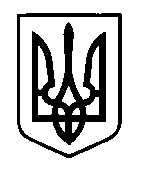 УКРАЇНАПрилуцька міська радаЧернігівська областьУправління освіти Про стан роботи з організації поглибленогота профільного вивчення предметівв ЗЗСО міста у 2018-2019 навчальному роціВідповідно до статті 8 розділу ІІ Закону України  «Про загальну середню освіту» в  закладах загальної середньої освіти можуть створюватися  класи (групи) з поглибленим вивченням предметів, дана норма  зберігається і у прикінцевих положеннях Закону України «Про освіту», наказом МОН України від 08 квітня 2009 року № 312  затверджено  Примірне  Положення про класи з поглибленим вивченням окремих предметів у загальноосвітніх навчальних закладах. Рішення про формування  класів із поглибленим вивчення одного чи кількох навчальних предметів приймається педагогічною радою, враховуючи бажання учнів та батьків (або осіб, які їх замінюють), і після погодження з відповідним органом управління освітою, якому підпорядкований навчальний заклад, затверджується наказом директора закладу.Функціонування класів з поглибленим вивченням предметів є важливою складовою допрофільної підготовки школярів.Станом на 01 вересня 2018 року у 4  закладах загальної середньої освіти  (гімназіях  №1,5, спеціалізованій школі №6 та ЗОШ І-ІІІ ступенів №7) функціонує 18 класів з поглибленим вивченням предметів у яких навчається 498 учнів, що становить 9% від загальної кількості учнів  1-11 класів. Учні ЗЗСО міста поглиблено вивчають математику, українську та англійську мови, інформаційні технології.Однією з ключових умов створення класів з поглибленим вивченням навчальних предметів є наявність кваліфікованих спеціалістів, відповідного програмно-методичного та матеріально-технічного забезпечення. Приймаючи рішення про відкриття таких класів адміністрація закладу повинна чітко усвідомлювати можливості виконання програм поглибленого вивчення предметів, їх теоретичної  та практичної складових.Відповідно до навчального плану педагогічні працівники, у класах з поглибленим вивченням предметів, працюють за навчальними програмами, підручниками, навчальними посібниками, що мають відповідний гриф Міністерства освіти і науки України,  самостійно добирають науково-методичну літературу, навчально-наочні посібники та обладнання; форми, методи і засоби навчання.Всі вчителі, що викладають предмети поглиблено, мають вищу кваліфікаційну категорію та педагогічні звання.Важливим чинником функціонування класів з поглибленим вивченням є забезпечення учнів підручниками. Учні 9-х класів, що поглиблено вивчають математику, українську мову та інформатику на 100% забезпечені підручниками, учні 8-х класів, що поглиблено вивчають математику забезпечені підручниками на 100%, а ті хто вивчає  українську та англійську мови  користуються стандартними підручниками у зв’язку з тим, що у  2016 році держава не друкувала підручники для поглибленого вивчення цих  предметів.  Аналізуючи  матеріально-технічного забезпечення поглибленого викладання предметів необхідно відзначити, що у спеціалізованій школі І-ІІІ №6 з поглибленим вивченням інформаційних технологій,  гостро стоїть питання оновлення комп’ютерної техніки, а у гімназії №5 імені Віктора Андрійовича Затолокіна  відсутні лінгафонні кабінети, що ускладнює поглиблене викладання англійської мови. Ефективність роботи класів з поглибленим вивченням предметів підтверджується  міцними знаннями учнів, їх успіхами у предметних олімпіадах, творчих конкурсах.  Проаналізувавши  результати участі  учнів   класів з поглибленим  вивчення предметів у ІІІ (обласному) етапі предметних олімпіад маємо наступні результати: учні, що навчаються у класах з поглибленим вивченням математики вибороли 2 дипломи на обласних олімпіадах таку ж кількість дипломів вибороли учні, що поглиблено  вивчають українську мову, це учні  гімназій №1,5.Всі освітні реформи  спрямовані на   врахування  інтересів, нахилів, здібностей, можливостей кожного учня, у тому числі з особливими освітніми потребами, у контексті соціального та професійного самовизначення і відповідності вимогам сучасного ринку праці. Особливо актуальним  це питання є для  учнів старшої школи. Закон України «Про освіту» передбачає перехід до повної профілізації старшої школи з 01 вересня 2027 року, разом з тим п.5 розділу ХІІ вище названого закону вказує, що до 2027 року положення цього Закону, що стосуються профільної середньої освіти, діють щодо закладів освіти, що забезпечують здобуття повної загальної середньої освіти в межах дворічної старшої школи відповідно до законодавства, а отже залишається чинним наказ МОН України від 21 жовтня 2013 року № 1456, яким затверджено Концепцію профільного навчання у старшій школі.  Наказом від 20 квітня 2018  року №406 затверджено типову освітню програму для 11-х класів, які навчаються відповідно до державних стандартів 2004 року. З метою реалізації профільного навчання передбачено спеціальні навчальні плани,  які дають змогу залежно від потреб учнів комплектувати старші класи за напрямами диференціації: природничо-математичним, філологічним, суспільно-гуманітарним, художньо-естетичним, технологічним, спортивним. Напрями диференціації конкретизуються в окремі профілі навчання: фізичний, математичний, біолого-хімічний, економічний, географічний, екологічний, правовий, інформаційно-технологічний тощо. Наказом МОН України від 20.04 2018 року № 408 затверджено типову освітню програму для 10-11 класів, що навчаються за новими державними освітніми стандартами 2011 року. Профільне  навчання, в цьому випадку, передбачає можливість вивчення профільних предметів з різних освітніх галузей залежно від потреб учнів. Профільні предмети   для вивчення у 10 класі, вибрали  учні  8 закладів загальної середньої освіти (гімназій  №1,5 спеціалізованої  школи №6, ЗЗСО №№3,7,9,13,14). На профільному рівні учні  вивчають математику, українську мову, українську літературу, історію України, інформатику.Учні 11-х класів навчаються у класах філологічного, математичного та універсального профілю. Класи  математичного та філологічного  профілю організовано у гімназіях №1,5, ЗЗСО №7,9,14. Всього профільним навчанням охоплено 478 учнів, що становить 76,6% учнів 10-11 класів. Учні профільних класів забезпечені підручниками на 100%, крім підручників з інформатики для СШ №6 бо такі підручники держава не друкувала.Результативність      участі учнів профільних класів у ІІІ (обласному) етапі предметних олімпіад та ІІ (обласному) етапі конкурсу захисту науково-дослідницьких робіт учнів-членів МАН: учні, що навчаються у профільних класах  вибороли 4 дипломи на обласній олімпіаді з математики ( це учні з гімназій №1,5, ЗОШ №7 (2 дипломи);  5  дипломів з української мови  це  учні гімназій № 1,5(2 дипломи), ЗОШ №14; 1 диплом виборола учениця СШ №6 на олімпіаді з інформаційних технологій. 4 учні з профільних класів захищали  манівські роботи у ІІ (обласному) етапі конкурсу. Це учні із гімназії №5( українська мова),ЗОШ №7 (українська мова, математика) та СШ №6 (інформатика), з них стали переможцями по одному учню із ЗЗСО №6,7.Всі питання пов’язані з організацією профільного навчання та поглибленого вивчення предметів  визначені у освітніх програмах закладів  освіти, які погоджується на засіданні педагогічної ради закладів та затверджується їх  керівниками.Кількість предметів, що вивчаються на профільному рівні  не значна   (5 із 18, що становить 28% від загальної кількості предметів, що вивчаються у 10-11 класах).  Забезпечити викладання  профільних предметів у кожному закладі на належному рівні складно слід розглянути можливість організації роботи міжшкільних факультативів  з англійської мови, фізики, хімії, біології.Виходячи з вище викладеного,НАКАЗУЮ:Інформацію головного спеціаліста управління освіти О.П. Колошко щодо організації поглибленого та профільного вивчення предметів у закладах загальної середньої освіти міста взяти до відома.Розглянути можливість організації роботи міжшкільних факультативів з 01.09.2019 рокуДиректорам ЗЗСО:3.1Організовувати роботу класів з поглибленим вивченням предметів відповідно до   наказу  МОН України від 08 квітня 2009 року № 312  «Про затвердження Примірного Положення про класи з поглибленим вивченням окремих предметів у загальноосвітніх навчальних закладах».3.2 Організовувати роботу класів з профільним вивченням предметів відповідно до наказу МОН України від 20.04 2018 року№ 408 «Про затвердження  типової  освітньої  програми закладів загальної середньої освіти ІІІ ступеня».3.3 Забезпечити у повному обсязі виконання навчальних програм у класах з поглибленим вивченням предметів та класів з профільним вивченням предметів.4.   Контроль за виконанням наказу покласти на головного спеціаліста управління освіти  Колошко О.П.  Начальник управління освіти                                 С.М. ВОВК28 лютого 2019 р.НАКАЗм. Прилуки№61